面试人员递补名单通知如下：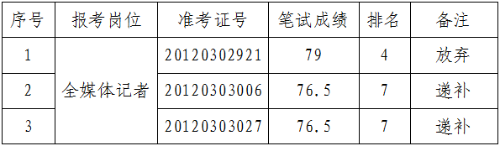 